Jesus Walks on Water Paper Crafthttps://www.dltk-kids.com/p.asp?p=https://www.dltk-kids.com/bible/crafts/pjesusonwater.asp 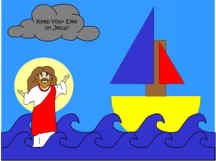 Materials:paper to print templates onscissorsglueblue or white card or paper for the background drinking straw and masking tapeInstructions: Jesus, the waves, the cloudPrint the template of your choice (colour or black & white)Colour pieces as appropriate.Cut out the template pieces.  The circle shape (halo) behind Jesus' head and arms will make it easier for the children to cut out.Instructions: the boat:Print the template of your choice (colour or black & white)Cut out the pieces along the solid lines.Fold the circle in half. Glue the half circles together.Do the same thing with both triangles and the rectangle.COMPLETING THE PICTURE:Glue the "Keep Your Eyes on Jesus" cloud to the top left corner of the paperGlue the larger strip of waves to the bottom of the paper.Assemble the boat on the bottom right corner of the paper, so it sits in the waves:The half circle is the body of the boatThe rectangle is the mastThe two triangles are the sailsTo make Jesus a puppet that can walk on the water:Cut a slit in the paper about 7-8cm long, about 2.5cm from the bottom of the pageTape a drinking straw onto the back of the Jesus figure. Slip the straw through the slit.  Glue the second waves over top, lining it up along the bottom. Put the glue in a thin line on the very bottom of this piece so you don't glue over the puppet slit. The Jesus figure will be able to walk along the water. Put a rolled up piece of masking tape on the back of the project, under the drinking straw, to hold it in place when you aren't using it as a puppet.You can trim the straw a bit shorter if you like.Optional extra: Draw a picture of Peter on cardboard and make a puppet with a second drinking straw. Make another slit on the other end of the waves, insert the Peter puppet into the slit and make Peter walk and sink and then have Jesus move to rescue him.